Государство заботится о семьях!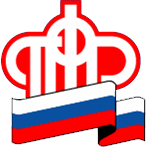 Управление напоминает: размер материнского капитала индексируется с каждым годом. За 8 лет он увеличился на 81% (с 250 000 рублей в 2007 году до 453 026 рублей в 2015 году). В дальнейшем также будет производиться индексация материнского капитала в зависимости от инфляции. В случае смерти женщины - владельца сертификата, материнский (семейный) капитал переходит к отцу детей, а в случае его смерти - к детям. При этом сумма материнского капитала делится между детьми в равных долях.Управление в Приозерском районеЛенинградской области